63/2064/2065/2066/20Mineral Titles Act 2010Mineral Titles Act 2010NOTICE OF LAND CEASING TO BE A MINERAL TITLE APPLICATION AREANOTICE OF LAND CEASING TO BE A MINERAL TITLE APPLICATION AREATitle Type and Number:Extractive Mineral Permit 31681Area ceased on:05 February 2020Area:71.00 HectareLocality:KOOLPINYAHName of Applicants(s)Holder(s):100% ALLAN KING & SONS CONSTRUCTION PTY LTD [ACN. 068 688 148]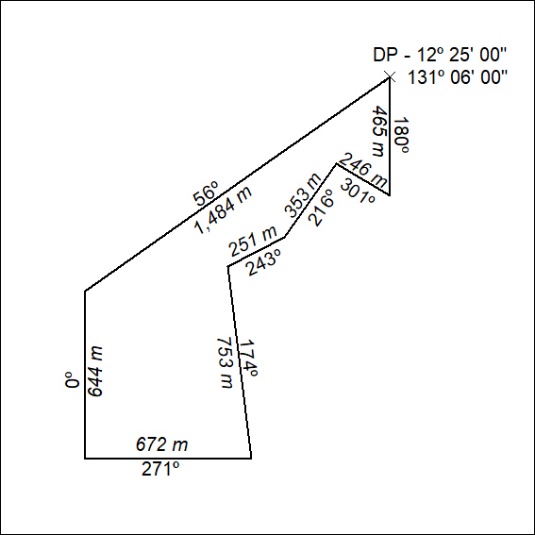 Mineral Titles Act 2010Mineral Titles Act 2010NOTICE OF LAND CEASING TO BE A MINERAL TITLE APPLICATION AREANOTICE OF LAND CEASING TO BE A MINERAL TITLE APPLICATION AREATitle Type and Number:Extractive Mineral Permit 31682Area ceased on:05 February 2020Area:87.00 HectareLocality:KOOLPINYAHName of Applicants(s)Holder(s):100% ALLAN KING & SONS CONSTRUCTION PTY LTD [ACN. 068 688 148]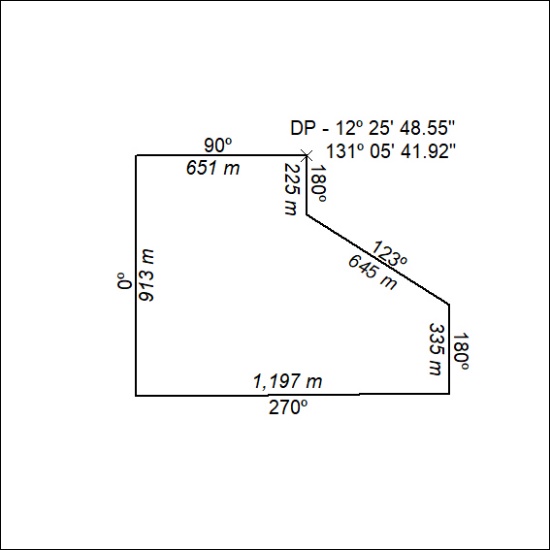 Mineral Titles Act 2010NOTICE OF LAND CEASING TO BE A MINERAL TITLE AREAMineral Titles Act 2010NOTICE OF LAND CEASING TO BE A MINERAL TITLE AREATitle Type and Number:Exploration Licence 24451Area Ceased on:06 February 2020Area:10 Blocks, 31.69 km²Locality:MT WEDGEName of Applicant(s)/Holder(s):100% ENERGY METALS LTD [ACN. 111 306 533]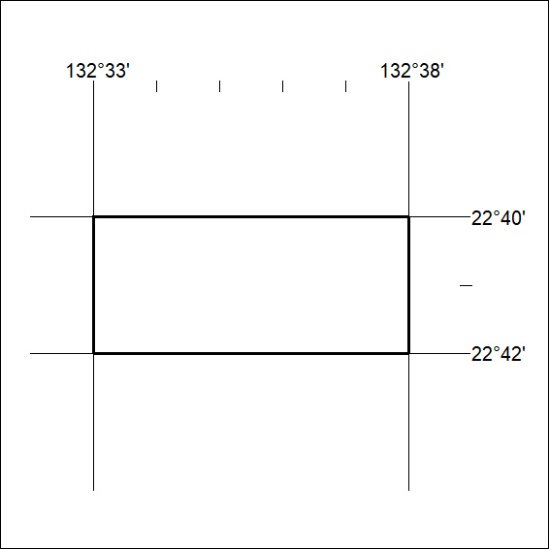 Mineral Titles Act 2010NOTICE OF LAND CEASING TO BE A MINERAL TITLE AREAMineral Titles Act 2010NOTICE OF LAND CEASING TO BE A MINERAL TITLE AREATitle Type and Number:Exploration Licence 28434Area Ceased on:06 February 2020Area:47 Blocks, 136.02 km²Locality:MACDONNELL RANGESName of Applicant(s)/Holder(s):56.28% CROSSLAND NICKEL PTY LTD* [ACN. 099 477 915], 43.72% ESSENTIAL MINING RESOURCES PTY LTD [ACN. 601 655 725]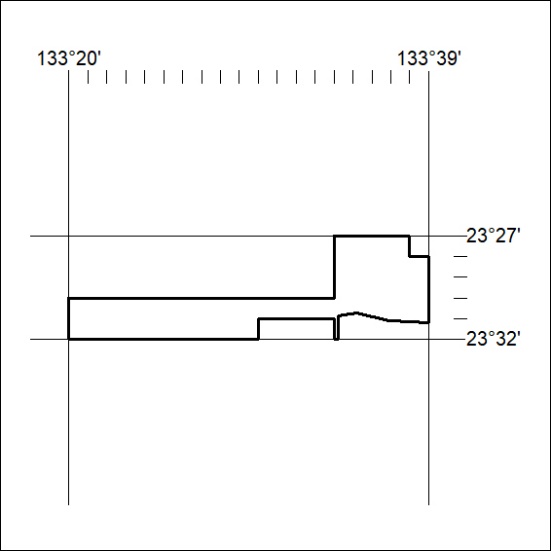 